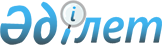 О переименовании улицы села Кулыколь Кулыкольского сельского округа Акжарского района Северо-Казахстанской областиРешение акима Кулыкольского сельского округа Акжарского района Северо-Казахстанской области от 30 сентября 2022 года № 12. Зарегистрирован в Министерстве юстиции Республики Казахстан 7 октября 2022 года № 30074
      В соответствии с подпунктом 4) статьи 14 Закона Республики Казахстан "Об административно-территориальном устройстве Республики Казахстан", с учетом мнения населения села Кулыколь и на основании заключения областной ономастической комиссии от 26 августа 2020 года, РЕШИЛ:
      1. Переименовать улицу Советская на улицу Абылай хан в селе Кулыколь Кулыкольского сельского округа Акжарского района Северо-Казахстанской области.
      2. Контроль за исполнением настоящего решения оставляю за собой.
      3. Настоящее решение вводится в действие по истечении десяти календарных дней после дня его первого официального опубликования.
					© 2012. РГП на ПХВ «Институт законодательства и правовой информации Республики Казахстан» Министерства юстиции Республики Казахстан
				
      А. Уалиев
